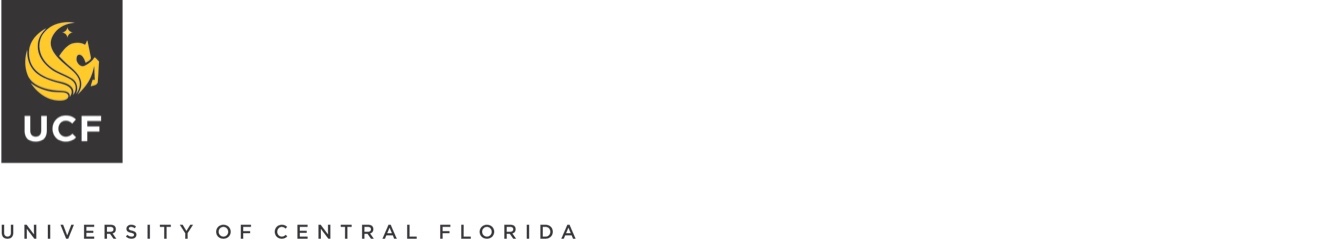 Board of TrusteesStrategic Planning Committee MeetingFAIRWINDS Alumni CenterJanuary 18, 2018MINUTESCALL TO ORDERTrustee Clarence Brown, chair of the Strategic Planning Committee, called the meeting to order at 8:50 a.m. Vice Chair Conte and committee members Robert Garvy, Nick Larkins, and William Self were present. Chairman Marcos Marchena was present. Trustees Ken Bradley, Beverly Seay, and David Walsh were present. Trustee John Sprouls attended by teleconference.MINUTESThe minutes of the July 20, 2017, Strategic Planning Committee meeting were approved as submitted.NEW BUSINESSA. Dale Whittaker, Provost and Executive Vice President, noted the approval of UCF’s Strategic Plan by the Florida Board of Governors and the subsequent information it requested (INFO-1). Lisa Jones, Associate Provost for Strategy and Special Assistant to the President, presented the Collective Impact Five-Year Institutionalization Plan (INFO-2) and noted the roll-out event for the UCF community.DISCUSSION ITEMSTrustees asked that the Board receive updates in regards to tracking and monitoring progress on key metrics of the strategic plan and that UCF’s preeminence designation progress be presented to the Board during semi-annual institutionalization updates. Chair Brown, A. Dale Whittaker, and Lisa Jones agreed.ANNOUNCEMENTSLisa Jones shared the news of UCF’s invitation to the SCUP International Conference. A. Dale Whittaker thanked the Board for its continued engagement.Chair Brown adjourned the Strategic Planning Committee meeting at 9:30 a.m.Respectfully submitted: ____________________________                ___________________A. Dale Whittaker				   Date			   Provost and Executive Vice President